Order of Worship 
Welcome:L:	Welcome to another Worship Experience with Methodist Voices in Word and Song Television Ministry. We ae so happy you could join us.  Today we have sharing, members of the Rookwood family of the Gordon Town Methodist Congregation in the Providence Circuit.
Today in Family Worship Service, please have your bibles and hymn books ready.  May your time with us be a blessing!Song of Preparation: “Be Still for the Presence of the Lord”  Call to Worship:		- L	The Lord reignsR	Let the earth rejoiceL	Our God reignsR	We shall be glad and wait for His Word Hymn “Come Christians Join to Sing...”  Prayer of Adoration	:	-- Bro. Ramon Rookwood Almighty God, we come into your presence to stay to worship and adore Your holy name, Lord, there is no other place that we would rather be, because there is no other name norm to man rebury can be saved. You are God alone and there is no one beside you. No one can be compared to you. You created us. And when we had fallen into sin. You did not have us in darkness, but sent your son, Jesus to save us. We thank you mighty God that you have the whole world in your hands. We acknowledge that we are totally dependent on you for without you. We are nothing. As we come into your presence is they give us a new outpouring of your spirit that we may truly worship You, with our whole being. Almighty God. All honour, glory, praise, dominion and power be to you, now and forever. Amen.Chorus: “For He Alone is Worthy” Prayer of Confession	-- Bro. Jason HarveyL:	Brothers and sisters as we come into God's presence, we are conscious of our sins. In the presence of a holy God our sins and trespasses are like a heavy load upon us. In this moment in the quietness of our hearts, let us confess our sins to God and pray for his forgiveness. 

If we have not loved our neighbors, as ourselves, Lord, forgive us— If we have kept malice and harbored hatred in our hearts, Lord, forgive us— if we have not loved you with our whole hearts, and Lord, forgive us— If we have neglected to worship and honor you with our lives, Lord, forgive us—  If receivers we have no sin, we deceive ourselves and truth is not in us. But if we confess our sins God is faithful and just to forgive us and cleanse us from all unrighteousness our sins are forgiven. R:	Amen. Thanks to God.Chorus: (To be sung by All) 	My sin, O the bliss of this glorious thoughtMy sin not in part but the wholeIs nailed to the cross and I bear it no morePraise the Lord, Praise the Lord O my SoulAssurance of Pardon	- Sis. Carol RookwoodPrayer of Thanksgiving		- Sis. Justine RookwoodFather, we thank you for life and liberty. We thank you for your family and friends. We thank you for food and shelter, health and strength. We thank you that you place persons in our lives to guide us, and love us and be ministers to us for good. But today, especially thank you for the way in which you set us up in families. You give us parents and children, grandchildren, aunts, uncles, cousins. We can't imagine what life would be like without them. So we give you thanks. Father, we thank you for Jesus Christ, who came to save us from our sins, and we thank you for the privilege that is ours to serve you and worship. Thank you for your presence with us in this act of worship, and we pray that this worship will be a sweet sound in your ears. Amen.Children and Youth Focus:Ministry Item: “Love Will Be Our Home” (Please see Insert)– Soloist: Bro. Wayne McGowan
Sharing Time (Interview): “Do You Forgive Easily”Interviewer: Bro. Donovan RookwoodPanelists: Sis. Danielle Rookwood and Bro. Jason HarveyMINISTRY OF THE WORD Collect: 			- Sis. Carol RookwoodAlmighty God, who called your Church to bear witness
that you were in Christ reconciling the world to yourself: help us to proclaim the good news of your love, that all who hear it may be drawn to you; through him who was lifted up on the cross, and reigns with you in the unity of the Holy Spirit, one God, now and forever. Amen.Responsive Reading:   Psalm 105:1-6; 37-45 [VIP 627]  				Led by	 – Sis. Danielle RookwoodL:	1 O give thanks to the Lord, call on his name,
    make known his deeds among the peoples. R:	2 Sing to him, sing praises to him;
    tell of all his wonderful works.L:	3 Glory in his holy name;
    let the hearts of those who seek the Lord rejoice.R:	4 Seek the Lord and his strength;
    seek his presence continually.L:	5 Remember the wonderful works he has done,
    his miracles, and the judgments he has uttered,R:	6 O offspring of his servant Abraham,[a]
    children of Jacob, his chosen ones.
                             --------L:	37 Then he brought Israel[a] out with silver and gold,
    and there was no one among their tribes who stumbled.R:	38 Egypt was glad when they departed,
    for dread of them had fallen upon it.L:	39 He spread a cloud for a covering,
    and fire to give light by night.R:	40 They asked, and he brought quails,
    and gave them food from heaven in abundance.L:	41 He opened the rock, and water gushed out;
    it flowed through the desert like a river.R:	42 For he remembered his holy promise,
    and Abraham, his servant.L:	43 So he brought his people out with joy,
    his chosen ones with singing.R:	44 He gave them the lands of the nations,
    and they took possession of the wealth of the peoples,L:	45 that they might keep his statutes
    and observe his laws.
Praise the Lord!  Gloria PatriGospel: St. Matthew 18: 21- 35 	– Sis. Krysten RookwoodHymn – “Lord Speak to me that I May Speak....” [# 313 VIP] Message				– Bro. Donovan RookwoodSong of Commitment “All We Ask”Duet:	 – Justine Rookwood and Wayne McGowanKeyboard: – Bro. Donovan RookwoodAnnouncements & Offertory Blessing and Dedication Of Tithes & OfferingPrayers of Intercession: 		-	  Sis. Carol RookwoodL	Remember Lord, the entire world as we go through this pandemic. Look with compassion on our people that we may grow in wisdom and grace. 	Remember, O Lord, the Leaders of our country that they may serve with wisdom, honesty, and compassion. I lift up the leaders of our Churches Lord, give them your mind, and surround them with godly counsellors, who will exercise, integrity, and work for justice and morality. I pray for the lost, the hungry sick and lonely; also those who are in prisons, both behind visible and invisible walls. Send your comfort and your peace Lord. Remember all Lord our children and young people that they may grow in wisdom, knowledge, and love. Oh God, help us to follow the examples of your saints and bring us into the fullness of your eternal joy, through Jesus Christ our Lord. Amen.The Lord’s PrayerClosing Hymn – “My Heart is Fixed Eternal God....” [# 229 VIP] Benediction	
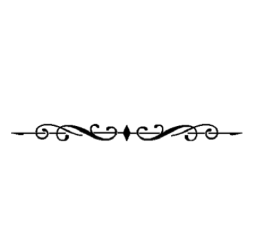           The Methodist Church in the Caribbean 
                   and the Americas (MCCA)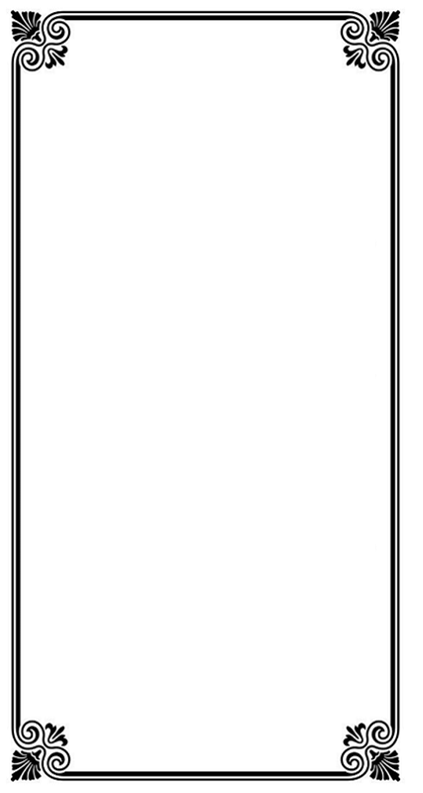   Jamaica DistrictMETHODIST VOICES IN WORD AND SONGTELEVISION MINISTRY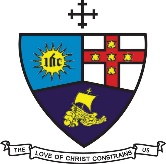 16th Lord’s Day after Pentecost
 Sunday, September 20, 2020DIVINE WORSHIP 
Officiating Clergy:Preacher: 	Bro. Donovan RookwoodPreacher & Congregational Steward)Liturgist:	Mrs. Carol Rookwood 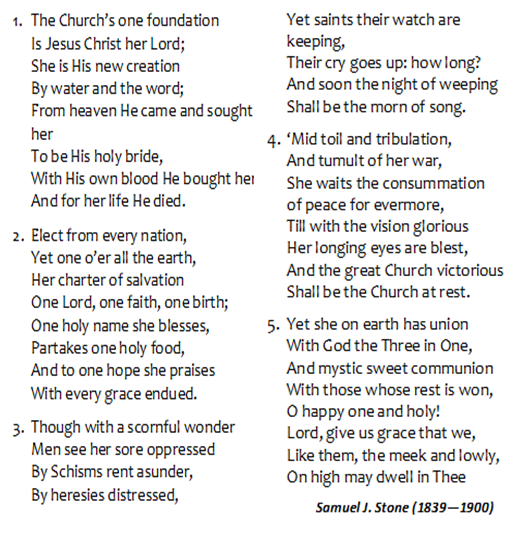  Organist:	Bro. Donovan Rookwood	 
Participants:	The Rookwood Family 
(Gordon Town Cogregation)District Bishop:  Rev’d Christine Gooden- BengucheDistrict Secretary:  Rev’d Dr. Wayneford McFarlane
A warm welcome to all worshippersOn this glorious Family Sunday!ALL:He alone is worthy
To worship and adore
The Lamb of God victorious
Our risen LordHe purchased our redemption
Our righteousness is He
Exalt the name of Jesus
He is worthy